基本信息基本信息 更新时间：2024-04-29 09:12  更新时间：2024-04-29 09:12  更新时间：2024-04-29 09:12  更新时间：2024-04-29 09:12 姓    名姓    名张先生张先生年    龄51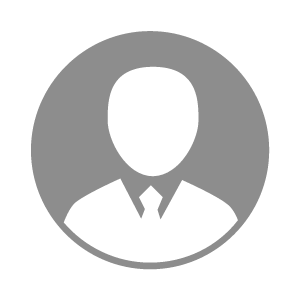 电    话电    话下载后可见下载后可见毕业院校承德农校邮    箱邮    箱下载后可见下载后可见学    历中技住    址住    址期望月薪面议求职意向求职意向养猪技术员,人工授精技术员,副场长养猪技术员,人工授精技术员,副场长养猪技术员,人工授精技术员,副场长养猪技术员,人工授精技术员,副场长期望地区期望地区内蒙古自治区|北京市|辽宁省|河北省|山西省内蒙古自治区|北京市|辽宁省|河北省|山西省内蒙古自治区|北京市|辽宁省|河北省|山西省内蒙古自治区|北京市|辽宁省|河北省|山西省教育经历教育经历工作经历工作经历工作单位：内蒙古秋锦牧业 工作单位：内蒙古秋锦牧业 工作单位：内蒙古秋锦牧业 工作单位：内蒙古秋锦牧业 工作单位：内蒙古秋锦牧业 工作单位：内蒙古秋锦牧业 工作单位：内蒙古秋锦牧业 自我评价自我评价其他特长其他特长